государственное бюджетное учреждение дополнительного профессионального образования Самарской области «Кинельский ресурсный центр» 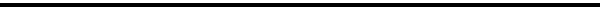 Программа семинара для учителей географии Кинельского округа  Тема: «Социализация личности через краеведческий аспект» Дата проведения: 22 сентября 2017г.Время: 12.00Место проведения: ГБОУ СОШ пос. КинельскийЦель: обмен опытом по реализации краеведческого принципа в школе, определение актуальности исследовательской деятельности в образовательном процессе на формирование универсальных учебных действий у учащихся.Ожидаемые результатыПосле семинара его участники смогут:представить технологию организации проведения исследовательской деятельности на уроках;использовать современные педагогические технологии и краеведческий подход на уроках географии; проектировать учебный предмет с учетом национальных, региональных и этнокультурных особенностей территории.государственное бюджетное учреждение дополнительного профессионального образования Самарской области «Кинельский ресурсный центр» Программа научно-практического семинара для учителей географии Кинельского округа  Тема: «Качество образования и воспитания сегодня. Качество жизни - завтра»Дата проведения: 24 августа 2017г.Время: 10.00Место проведения: ГБОУ СОШ №5 «Образовательный центр «Лидер»Цель:   выявить качество и уровень овладения знаниями по физической географии;          развитие  познавательного интереса и географического  мышления;          создание  условий для реальной самооценки учащихся;          воспитание  географической  культуры учащихся.    Задачи : Создание на уроках и во внеклассной работе разнообразных положительно и деятельностно окрашенных ситуаций, определяющих пути интереса и успеха детей.Расширение возможностей разноплановой практической деятельности учащимся.Формирование у школьников положительной мотивации к учебе.Выявление и развитие задатков, способностей и талантов детей.Самообразование и самосовершенствование учителей в личностном плане.государственное бюджетное учреждение дополнительного профессионального образования Самарской области «Кинельский ресурсный центр» Программа научно-практического семинара для учителей биологии и химии Кинельского округа  Тема: «Качество образования и воспитания сегодня. Качество жизни - завтра»Дата проведения: 24 августа 2017г.Время: 10.00Место проведения: ГБОУ СОШ №5 «Образовательный центр «Лидер»Цель: организация общественного обсуждения теоретических и практических вопросов преподавания химии, биологии  в школе и содействие повышения качества естественнонаучного образования;
- повышение уровня профессиональной компетентности учителей химии и биологии, реализующих предпрофильную подготовку и профильное обучение.    Задачи : Формировать естественно научные знания учащихся, опираясь на использование научных методов познания, основанных на наблюдении и эксперименте.Обеспечить применение здоровьесберегающих технологий на уроках естественно научного цикла.Совершенствовать систему индивидуальной учебной помощи учащимся, используя мониторинг качества образования по предметам естественно научного цикла.ВРЕМЯТЕМАВЫСТУПАЮЩИЕ12.00 -12.10Открытие  семинара. Приветствие участникам  семинара. Ожидаемые результаты. Представление программы семинара.Зиятдинова И.С.- директор школыАртемова А.Н.- зав. отделом СРП  12.10 – 12.40 «Содержание краеведческого аспекта в преподавании географии»Жаркова Л.П.- учитель географии Кинельской СОШ12.40 – 13.00«Осуществление межпредметных связей на уроках географии, через использование краеведческого материала»Пахомов А.А.- учитель географии ГБОУ СОШ №213.00 – 13.20«Краеведческий подход на уроках географии»Ефанова Т.И.- учитель геогафии М-Мал. СОШ13.20 – 13.40«Организация проектной деятельности обучающихся на уроках географии в условиях реализации ФГОС»Джамбаров Ю.Р.- учитель географии Алакаевской СОШ13.40 – 14. 10«Современные подходы и актуальные проблемы преподавания предметов естественно-научного цикла. ИКТ компетенции (сайты для учителей)»Петина О.В. – читель химии ГБОУ СОШ №4, член регион.МО химиков14.10 – 14.20Обсуждения. Подведение итогов. Ответы на вопросы.А.Н. АртемоваВРЕМЯТЕМАВЫСТУПАЮЩИЕ10.00 -10.10Открытие  семинара. Приветствие участникам  семинара. Ожидаемые результаты. Представление программы семинара.Артемова А.Н.- зав. отделом СРП  10.10 – 10.40 Концепция развития географического образования в России.Пахомов А.А.- учитель географии ГБОУ СОШ №210.40 – 11.10Организация итоговых аттестационных мероприятий по географии.Фисунова О.И..- учитель географии ГБОУ СОШ №111.10 – 11.40Анализ результатов итоговой аттестации по географии в 9 классах 2017 г.Артемова А.Н. – методист РЦ11.40 – 11.50Обсуждения. Подведение итогов. Ответы на вопросы.А.Н. АртемоваВРЕМЯТЕМАВЫСТУПАЮЩИЕ10.00 -10.10Открытие  семинара. Приветствие участникам  семинара. Ожидаемые результаты. Представление программы семинара.Артемова А.Н.- зав. отделом СРП  10.10 – 10.40 Обучение химии в условиях реализации ФГОСПетина О.В.- учитель химии ГБОУ СОШ №410.40 – 11.10Современные подходы и актуальные проблемы преподавания по предметам естественно научного цикла в аспекте подготовки к ГИАКуприянова С.Г. учитель биологии ГБОУ СОШ №5 ОЦ «Лидер»11.10 – 11.40Ошибки в ЕГЭ и ОГЭ 2017 года. ИКТ компетенции (сайты для учителей).А.Н. Артемова ГБУ ДПО «Кинельский РЦ»11.40 – 11.50Обсуждения. Подведение итогов. Ответы на вопросы.А.Н. Артемова ГБУ ДПО «Кинельский РЦ»